Текст  выступления на педагогической мастерской"Использование современных педагогических технологий на уроках окружающего мира как фактор повышения эффективности обучения и воспитания учащихся в условиях реализации ФГОС"Место проведения: МБОУ Архангельская СШ Соловецких юнгТема выступления: Из опыта организации проектной деятельности на уроке окружающего мира по теме «Как рукодельница семью одевала»ФИО выступающего, место работы, должность: Пономаренко Ирина Николаевна, учитель начальных классов МБОУ Архангельская СШ  Соловецких юнгРегламент выступления: 10 минутСодержание выступления:Занятие «Как рукодельница семью одевала»  можно разбить на 4 отдельных части и при возможности провести их в форме как на уроке, так и в форме занятий в рамках внеурочной деятельности.При знакомстве с темой «Путешествие по залам музеев» дети «отправляются» в краеведческий музей, который знакомит в том числе и с особенностями одежды, которую носили в Архангельской области. Для более детального знакомства с традиционным северным костюмом используем проектную деятельность.1 занятие: Общее знакомство с частями народного северного костюма:Приложение 1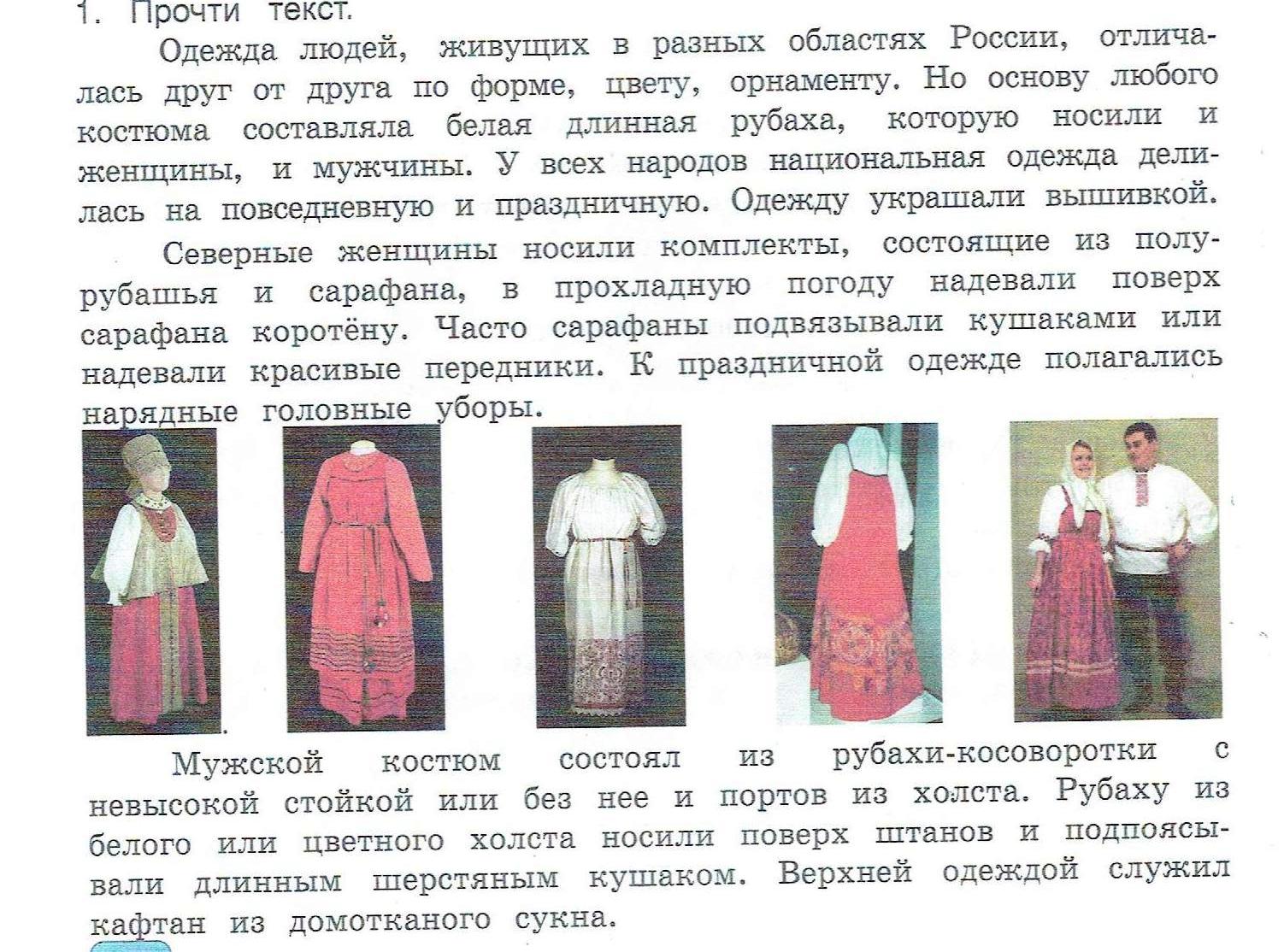 Приложение 2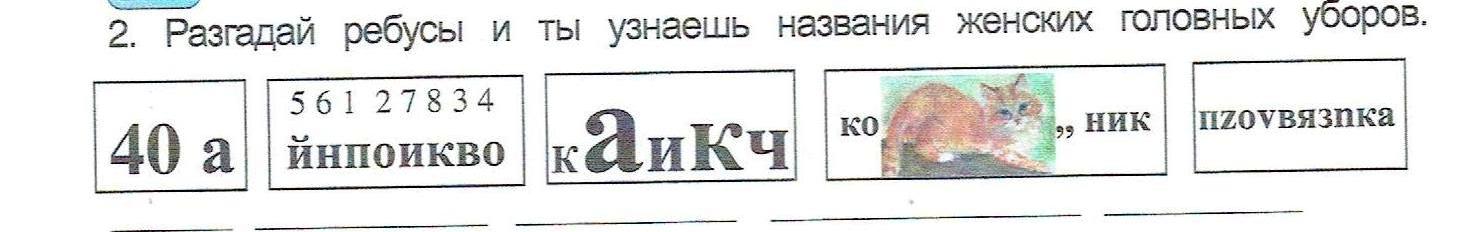 Деятельность докладчикаДеятельность докладчикаДеятельность слушателейЧто должны будем узнать о северном костюме? Какой план себе составим?План работы – карточки на доске:- Какие части включал в себя женский и мужской костюм?- Какие были головные уборы?- Какую обувь носили?Давайте найдём ответы на те вопросы, которые мы себе поставили. Предлагаю поработать в группах, дети делятся на группы, вспоминают правила работы.Нам поможет текст на карточках (выданы каждой группе). (См. приложение 1)Работа с карточками: дети читают текст и заполняют таблицу:Что должны будем узнать о северном костюме? Какой план себе составим?План работы – карточки на доске:- Какие части включал в себя женский и мужской костюм?- Какие были головные уборы?- Какую обувь носили?Давайте найдём ответы на те вопросы, которые мы себе поставили. Предлагаю поработать в группах, дети делятся на группы, вспоминают правила работы.Нам поможет текст на карточках (выданы каждой группе). (См. приложение 1)Работа с карточками: дети читают текст и заполняют таблицу:Работают в группах  с текстом, заполняя таблицуИз каких частей состоял мужской костюмИз каких частей состоял женский костюмПроверка: карточки на доскеЖенский костюм: рубаха, сарафан, коротёна, кушак или передникМужской костюм: рубаха-косоворотка, порты, кушак, кафтанРабота над значением новых слов (презентация). Ученики смотрят презентацию, читают определенияПроверка: карточки на доскеЖенский костюм: рубаха, сарафан, коротёна, кушак или передникМужской костюм: рубаха-косоворотка, порты, кушак, кафтанРабота над значением новых слов (презентация). Ученики смотрят презентацию, читают определенияЗнакомство с презентацией2 занятие: изготовление народного костюма для бумажной куклы (женский костюм). Работа в парах.2 занятие: изготовление народного костюма для бумажной куклы (женский костюм). Работа в парах.2 занятие: изготовление народного костюма для бумажной куклы (женский костюм). Работа в парах.У детей силуэт бумажной куклы, которую нужно «одеть» в соответствии с традициями Русского Севера. Пользуясь трафаретами, дети делают рубаху, сарафан, передник. При изготовлении одежды обращается внимание, что пока всё у нас бесцветное, значит, на следующих занятиях нужно будет узнать какие цвета и украшения использовали северянки.У детей силуэт бумажной куклы, которую нужно «одеть» в соответствии с традициями Русского Севера. Пользуясь трафаретами, дети делают рубаху, сарафан, передник. При изготовлении одежды обращается внимание, что пока всё у нас бесцветное, значит, на следующих занятиях нужно будет узнать какие цвета и украшения использовали северянки.Рассматривают предложенные трафареты3 занятие: знакомство с особенностями головных уборов и обуви северян. Работа в группах.3 занятие: знакомство с особенностями головных уборов и обуви северян. Работа в группах.Головной убор нам мог рассказать о том человеке, кто его носит.Давайте сначала узнаем, какие головные уборы носили женщины на Севере. Разгадаем ребусы на доске (см. Приложение 2)Проверка: НА ДОСКЕ – карточки с ребусами. Есть ли здесь сорока, повойник, кичка, кокошник, повязка? Под ребусы вывешиваются карточки с названиями.А что означают все эти названия? Неужели все эти головные  уборы были у каждой женщины?Давайте узнаем про это подробнее. Я каждой группе выдам карточку, где будет написано об одном головном уборе. Как вы думаете, какая будет ваша задача?Чтобы было проще, я предлагаю опираться на вопросы (карточки у каждой группы):Как назывался головной убор?Как он выглядел?Кто носил этот головой убор?Дети работают с карточкамиПоверка: 1 ученик от группы рассказывает о своём головном убореНа экране – фото головного убора.Осталось узнать, во что северяне обувались.Внимательно посмотрите, какая обувь здесь есть? Найдите ей определение, выберите картинку (на экране). Что ещё осталось из  картинок?А когда носили эту обувь? Предлагаю поиграть: я буду показывать картинку времени года, а вы, обсудите это в группе, и, когда будете готовы, тихонько встанете и потопаете ногами (это сигнал о готовности), а потом поднимете карточку с названием нужного вида обуви.4 занятие: завершение создания северного костюма.Дети рассматривают иллюстрации с изображениями народного костюма и делают выводы о том, какие цвета преобладали (см. Приложение1).Что еще можно заметить в оформлении деталей костюма? (использовалась вышивка).После обсуждения в парах дети раскрашивают детали костюма в традиционные цвета, затем предлагаются образцы узоров вышивки, которые используются в костюме. Ученики составляют узор для украшения костюма и рисуют его на деталях одежды и головного убора.В итоге получается законченный образ северной русской женщины в традиционном костюме. Головной убор нам мог рассказать о том человеке, кто его носит.Давайте сначала узнаем, какие головные уборы носили женщины на Севере. Разгадаем ребусы на доске (см. Приложение 2)Проверка: НА ДОСКЕ – карточки с ребусами. Есть ли здесь сорока, повойник, кичка, кокошник, повязка? Под ребусы вывешиваются карточки с названиями.А что означают все эти названия? Неужели все эти головные  уборы были у каждой женщины?Давайте узнаем про это подробнее. Я каждой группе выдам карточку, где будет написано об одном головном уборе. Как вы думаете, какая будет ваша задача?Чтобы было проще, я предлагаю опираться на вопросы (карточки у каждой группы):Как назывался головной убор?Как он выглядел?Кто носил этот головой убор?Дети работают с карточкамиПоверка: 1 ученик от группы рассказывает о своём головном убореНа экране – фото головного убора.Осталось узнать, во что северяне обувались.Внимательно посмотрите, какая обувь здесь есть? Найдите ей определение, выберите картинку (на экране). Что ещё осталось из  картинок?А когда носили эту обувь? Предлагаю поиграть: я буду показывать картинку времени года, а вы, обсудите это в группе, и, когда будете готовы, тихонько встанете и потопаете ногами (это сигнал о готовности), а потом поднимете карточку с названием нужного вида обуви.4 занятие: завершение создания северного костюма.Дети рассматривают иллюстрации с изображениями народного костюма и делают выводы о том, какие цвета преобладали (см. Приложение1).Что еще можно заметить в оформлении деталей костюма? (использовалась вышивка).После обсуждения в парах дети раскрашивают детали костюма в традиционные цвета, затем предлагаются образцы узоров вышивки, которые используются в костюме. Ученики составляют узор для украшения костюма и рисуют его на деталях одежды и головного убора.В итоге получается законченный образ северной русской женщины в традиционном костюме. Отгадывают ребусыРабота с карточками, составление рассказа по плануРабота по заданию на экранеЗнакомство с работами учеников.